 Муниципальное бюджетное дошкольное образовательное учреждение  «Детский сад «Берёзка» р.п. Самойловка Самойловского  района  Саратовской области»Индивидуальная консультация для родителей«Что должны знать родители, прежде чем отдать ребенка в детский сад»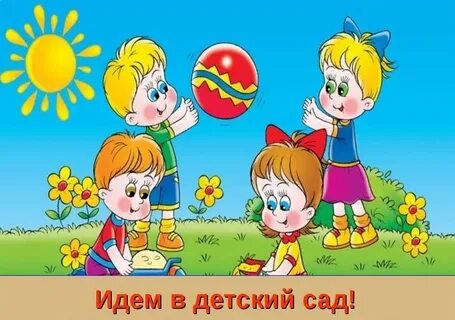 Подготовила: Воспитатель ШикинаАнастасия Сергеевна-2021-Адаптационный период - серьезное испытание для малышей 1,5 - 3 года жизни. Вызванные адаптацией стрессовые реакции надолго нарушают эмоциональное состояние малыша.Радостные ожидания от первых посещений сада сменяются озабоченностью: у ребенка регресс во всем достигнутом (в речи, навыках, умении, игре). Может быть заболел? У него и в самом деле насморк, а вчера была температура. Ему не мил детский сад, малыш почти не узнаваем, словно его «подменили». «Подменили» не малыша, а жизнь и обстоятельства, что неизбежно. Организм и душа ребенка – в состоянии между здоровьем и болезнью: вскоре малыш, в самом деле, заболевает, если выраженность стресса велика, или снова становится самим собой, в случае легкой адаптации.Чем спровоцирован стресс у ребенка?Ни сколько отрывом от родных, близких ему людей, сколько от несовершенства адаптационных механизмов ребенка. Ведь, чтобы продержаться в незнакомой обстановке, малышу необходимо вести себя в детском саду не так, как дома. Ребенок не знает этой новой формы поведения и от того страдает, боясь, что сделает что-нибудь не так.Утром просыпаемся, в садик собираемся!- Заведите будильник с таким расчетом, чтобы утром было достаточно времени на все сборы и приготовления. Заранее продумайте, какой дорогой вы будете ходить или ездить в садик, сколько времени она занимает, и когда надо выходить из дома.- Запомните, или запишите все вопросы, которые хотите задать воспитателю.- Адаптация детей может длиться одну-две недели, в зависимости от психики и характера ребенка. Полная адаптация наступает где-то через 2-3 месяца.- Стресс у малыша может выплескиваться в виде капризов, агрессии, мокрых штанишек, отказа от еды и сна, мнимой «потери» приобретенных навыков.Что поможет помочь малышу справится с боязнью новой обстановки и с разлукой с родными?- Дайте с собой малышу его любимую игрушку. Пусть игрушка ходит с ним ежедневно и знакомится там с друзьями. Расспрашивайте, что с игрушкой происходило в детском саду, кто с ней дружил, кто обижал, не было ли ей грустно. Таким образом, вы узнаете многое о том, как вашему малышу удается привыкнуть к садику».- Если у малыша разрывается сердце от расставания с вами, положите ему в кармашек вашу небольшую семейную фотографию.- Если ваш ребенок «впал в детство» (так называемый псевдо «регресс», например, вернулся к соске или бутылочке с молоком, «разучился» что-то делать, не стыдите его и не впадайте в панику. Это временное состояние, которое помогает малышу расслабиться и успокоиться.- Если ребенок по дороге в сад начинает хныкать и замедлять шаги, не уговаривайте его (это только усилит внутреннее напряжение, а похвалите. Скажите: «Какой ты молодец, а я на твоем месте, наверно бы плакала, а ты смелый, знаешь, что в садике…» и т. д. Это тот случай, когда полезно заговорить ребенка. А главное, это придает ребенку уверенность, ведь сильный человек, даже если речь идет о малыше, справится с трудностями.- Когда вы уходите – расставайтесь с ребенком легко и быстро. Конечно же, вы беспокоитесь о том, как будет вашему ребенку в детском саду, но долгие прощания с обеспокоенным выражением лица, у ребенка вызовут тревогу, что здесь с ним может что-то случиться, и он долго не будет вас отпускать. Не травите себе душу, наблюдая за площадкой из-за забора или подслушивая под дверью. Кстати, дети чаще всего быстро успокаиваются сразу после того, как мама исчезает из поля зрения. В семье в этот период необходимо создавать спокойный и бесконфликтный климат для вашего ребенка. Щадите его ослабленную нервную систему! Не реагируйте на его выходки и не наказывайте за капризы. Лучше на время отменить походы в гости, сократить время просмотра телевизора. Постарайтесь в выходные дни соблюдать дома режим, приближенный к режиму детского сада.Как родители могут помочь своему ребенку в период адаптации к ДОУ?* Рассказать ребенку, что такое детский сад, зачем туда ходят дети, почему вы хотите, чтобы малыш пошел в сад. Подробно описать режим детского сада, чем ребенок там будет заниматься. Ваш рассказ поможет ему почувствовать себя увереннее и спокойнее, когда он пойдет в сад. Малышей пугает неизвестность. Когда ребенок видит, что ожидаемое событие происходит, как и было обещано, он чувствует себя увереннее.- По возможности расширять круг общения ребенка, помочь ему преодолеть страх перед незнакомыми людьми: обращать внимание на действия и поведение посторонних людей, высказывать положительное отношение к ним.- Помогать ребенку разобраться в игрушках: использовать прием действий с ними, сюжетный поиск и совместные действия, вовлекать ребенка в совместную игру.- Развивать подражательность в действиях ребенка («полетаем, как воробушки, попрыгаем, как зайчики и т. д.).- Учить обращаться к другому человеку, делиться игрушкой, жалеть плачущего ребенка.- Избегать обсуждения при ребенке волнующих вас проблем, связанных с детским садом. Не допускать высказываний сожаления о том, что приходится отдавать ребенка в дошкольное учреждение. (Некоторые родители, видя, что ребенок недостаточно самостоятелен в группе, например, не приучен к горшку, пугаются и перестают водить его в детский сад). Это происходит от того, что взрослые не готовы «оторвать ребенка от себя».- Приучать к самообслуживанию, поощрять попытки самостоятельных действий.К моменту поступления в детский сад ребенок должен уметь:- самостоятельно садиться на стул;- самостоятельно пить из чашки;- пользоваться ложкой;- активно участвовать в одевании и умывании.- Разработать вместе с ребенком несложную систему прощальных знаков внимания (ему будет проще отпустить вас).- Подчеркивать, что ваш ребенок, как и прежде, вам дорог и любим. В период адаптации эмоционально поддерживайте малыша.Наглядным примером должны выступать, прежде всего, сами родители. Требования к ребенку должны быть последовательны и доступны. Тон, в котором сообщается требование, должен быть скорее дружественно-разъяснительным, чем повелительным.Если ребенок не желает выполнять ваши просьбы, вызывает своим поведением отрицательные переживания, сообщите ему о своих чувствах, а не о нем, не о его поведении. («Мне не нравится, когда дети хнычут…; я огорчен…; мне трудно…» Конечно, нужно соразмерять собственные ожидания с индивидуальными возможностями ребенка. Важно также постоянно упражнять его в осваиваемых действиях, поощрять, давать положительную оценку хотя бы за попытку выполнения.В этот период важно предупреждать возможность утомления или перевозбуждения, необходимо поддерживать уравновешенное поведение детей. Ведь ребенок устает от новых для него ощущений, условий и требований, большого коллектива детей и незнакомых взрослых. Поэтому дома он нуждается в тишине и спокойном, ласковом отношении. В период адаптации не надо ходить с ребенком в гости и принимать их у себя дома. Желательно поменьше пользоваться телевизором, создать ребенку условия для дополнительного сна. Игры предпочтительны тихие, спокойные.Взрослым необходимо помнить, что уверенность и спокойствие ребенка определяется систематичностью, ритмичностью и повторяемостью его жизни, то есть четким соблюдением режима.Дошкольный возраст – важнейший стартовый период жизни. Именно в первые годы жизни дети учатся тому, что будут использовать в течение всей дальнейшей жизни. И если взрослые на протяжении этого возрастного периода оказывают поддержку ребенку, он будет гораздо быстрее развиваться.Типы адаптации :1. Легкая адаптация  Может длиться 10 - 15 дней. У детей отмечается незначительное нарушение аппетита и сна. Двигательная активность почти не снижается .Ребенок легко вступает в контакт со взрослыми и детьми.2. Адаптация средней тяжести  Может длиться 20 - 40 дней. Нарушение аппетита и сна более ярко выражены и более длительны. Двигательная активность снижена . Речевая активность только ответная. Ребенок меньше играет , больше наблюдает за действиями взрослого. В контакт со сверстниками сам не вступает. Возможны острые респираторные заболевания без осложнений . Эмоциональное состояние неустойчиво .3. Тяжелая адаптация Может длиться от 2 до 6 и более месяцев. Длительное снижение аппетита. При приеме пищи возможны проявления анорексии и невротической рвоты . Чуткий , короткий сон. Длительное засыпание , при пробуждении плач. Резко снижена двигательная и речевая активность . Отношение ко взрослым избирательно , контактов с детьми избегает. Возможны проявления агрессии . Желание уединиться. Эмоциональное состояние неуравновешенное , слезы , плач , хныканье . Возможны пассивность и безразличие. Игровая деятельность примитивна Замедление нервно-психического развития.Причины, вызывающие плач у ребёнка:Тревога, связанная со сменой обстановки. Ребенок до 3-х лет  еще нуждается в усиленном внимании. При этом из привычной, спокойной домашней атмосферы, где мама рядом и в любой момент может прийти на помощь, он перемещается в незнакомое пространство, встречает пусть и доброжелательных, но чужих людей.Тревога, связанная со сменой режима. Ребенку бывает трудно принять нормы и правила жизни группы, в которую он попал. В детском саду приучают к определенной дисциплине, а в домашних условиях она не была так важна. К тому же личный режим дня ребенка нарушается, это может провоцировать истерики и нежелание идти в сад.Отрицательное первое впечатление от посещения детского сада. Оно может иметь решающее значение для дальнейшего пребывания ребенка в дошкольном учреждении. Отсутствие навыков самообслуживания. Это сильно осложняет пребывания ребенка в детском саду. Не имея навыков одевания, еды, умывания, туалета и т.п. ребенок становится беспомощным и постоянно нуждается в помощи взрослого.Избыток впечатлений. В детском саду малыш испытывает много новых позитивных и негативных переживаний, он может переутомляться и вследствие этого – нервничать, плакать, капризничать.Типичные ошибки родителей, совершаемые в период адаптации:1.    Неготовность родителей к негативной реакции ребенка на дошкольное учреждение.  Родители бывают напуганы плаксивостью ребенка, растерянны, ведь дома он охотно соглашался идти в детский сад. Надо помнить, что для ребенка - это первый опыт, он не мог заранее представить себе полную картину. Плаксивость – это нормальное состояние дошкольника в период адаптации. При терпеливом отношении взрослых она пройдет сама собой. 2.  Обвинение или наказание ребенка за слезы. Это не выход из ситуации. От    взрослых требуется терпение и помощь.3.   Планирование важных дел в период адаптации ребенка к саду. Привыкание может быть длительным и ребенку необходимо много внимания.4.   Пребывание родителей в состоянии обеспокоенности, тревожности. Они заботятся об общественном мнении, испытывают внутренний дискомфорт, волнуются, достаточно ли они хороши в роли «мамы» и «папы». В этой ситуации надо сохранять спокойствие. Дети очень чувствуют, когда родители волнуются и это чувство передается им. Не стоит говорить о слезах ребенка с другими людьми в его присутствии. Тревожность родителей усиливает тревогу ребенка.5.   Пониженное внимание к ребенку. Довольные работой детского сада, некоторые родители облегченно вздыхают и уже не так много внимания, как раньше, уделяют ребенку. Психологи рекомендуют наоборот, как можно больше времени проводить вместе с ребенком. Этим родители показывают , что боятся нечего, они рядом.Советы родителям в период адаптации к детскому саду:Заранее готовить себя и ребенка к первому дню посещения сада.Заранее приучать к режиму дня д/сада.Вхождение должно быть постепенным ( 1-2 часа, затем увеличивать до обеда, сон и т.д.)Каждый день спрашивать, как прошел день, акцентировать внимание на положительных моментах – это формирует позитивное отношение к саду.Если ребенок плачет – взять на руки, успокоить. Как можно больше прикосновений.Укладывать спать пораньше, побыть с ним дольше перед сном.С вечера условиться, что малыш возьмет с собой в садик, что оденет и т.п.В выходные дни придерживаться режима детского сада. Если ребенок категорически отказывается ходить в сад, дать ему пару дней отдыха. Но в это время рассказывать, как много интересного его ждет в саду.